Departamentul  Tehnologia Construcțiilor de MașiniStudii universitare de LicenţăDomeniul Inginerie IndustrialăProgramul de studii Tehnologia Construcțiilor de MașiniTEMAPROIECTULUI DE DIPLOMĂ................................................................................................................................................................................................................................Autor,Absolvent …………………………Conducător ştiinţific,………………………………………………                       Decan,                                          Director de departament,    Prof. dr. ing. Cristian DOICIN                                      Prof. dr. ing. Tom SAVU2016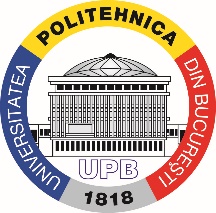 Universitatea POLITEHNICA din BucureştiFacultatea de Ingineria şi Managementul Sistemelor Tehnologice (021) 4029520, (021) 4029302/ Fax: 0213107753http://www.imst.pub.ro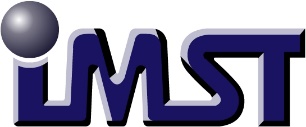 